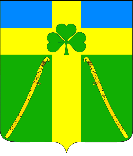 АДМИНИСТРАЦИЯ ВОЗДВИЖЕНСКОГО СЕЛЬСКОГО ПОСЕЛЕНИЯКУРГАНИНСКОГО РАЙОНАПОСТАНОВЛЕНИЕот 07.02.2023                                                                                                                           № 06станица ВоздвиженскаяО введении режима повышенной готовности на территории Воздвиженского сельского поселения Курганинского районаВо исполнение постановления администрации муниципального образования Курганинский района от 07 февраля 2023 года № 78 «О введении режима повышенной готовности на территории муниципального образования Курганинский район», в  связи  с неблагоприятными погодными условиями      п о с т а н о в л я ю:1. Ввести с 18-00 07 февраля 2023 г. по 08-00 09 февраля 2023 г. режим повышенной готовности на территории Воздвиженского сельского поселения.1) принять меры по обеспечению безопасности жизни и здоровья людей, предупреждению развития возможных чрезвычайных ситуаций;2) осуществить проверку специальной техники, задействованной для ликвидации возможных стихийных явлений;3) обеспечить контроль за уровнем воды в реке Лаба и обеспечить экстренное принятие мер в случае паводковых явлений.3. Предложить муниципальному казенному предприятию «Прометей» (Гладилину), закрытому акционерному обществу «Воздвиженское» (Очкаласова), обществу с ограниченной ответственностью агрофирме «Воздвиженская» (Ткаченко): привести в повышенную готовность и усилить все аварийные и ремонтно-восстановительные подразделения, немедленно реагировать на все поступающие сообщения об авариях и нарушениях нормального функционирования систем. Организовать круглосуточное дежурство руководящего состава.            4. Контроль за выполнением настоящего постановления оставляю                      за собой.5. Постановление вступает в силу со дня его подписания.Исполняющий обязанностиглавы Воздвиженского сельского поселения Курганинского района                                                         А.С. Скисова